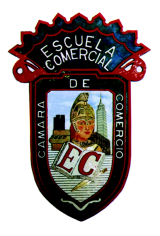 OBJETIVO Conocer diferentes conceptos financieros aplicables en el análisis e interpretación de estados financieros y reconocer en qué consisten las razones financieras simples y estándar, identificando su clasificación e importanciaDESARROLLOPrincipales indicadores financierosLiquidezCalidad de un valor para ser negociado en el mercado con mayor o menor facilidad. Capacidad del mercado para absorber una cantidad importante de acciones sin que el precio se vea afectado considerablemente. Una acción se considera liquida cuando es de fácil realización en el mercado. Disposición inmediata de fondos financieros y monetarios para hacer frente a todo tipo de compromisos. En los títulos de crédito, valores o documentos bancarios, la liquidez significa la propiedad de ser fácilmente convertibles en efectivo. SolvenciaCapacidad de pago de las obligaciones. Capacidad de una persona física o moral para hacer frente a sus obligaciones de pago a medida que éstas van venciendo.RentabilidadEs la generación de utilidades y la relación que estas deben guardar con la inversión usada para generarlas. Es la remuneración al capital invertido. Se expresa en porcentaje  sobre dicho capital. Aplicada a un activo, es su cualidad de producir un beneficio o rendimiento, habitualmente en dinero..Endeudamiento o apalancamientoRelación que guardan las deudas respecto al capital propio de la empresa. Se refiere a las estrategias  relativas a la composición de deuda y capital para financiar los activos, se aplica a la razón resultante de dividir el pasivo entre el capital contable. Se concibe como el mejoramiento de la rentabilidad de una empresa a través de su estructura financiera y operativa.Concepto de productividadRelación entre el producto obtenido y los insumos empleados, medidos en términos reales; en un sentido, la productividad mide la frecuencia del trabajo humano en distintas circunstancias; en otro, calcula la eficiencia con que se emplean en la producción los recursos de capital y la mano de obra. Hacer más con menos.Método de razones financieras simplesComo razón debemos entender la relación de magnitud, aritmética o geométrica que existe entre dos cifras que se comparan entre sí.ClasificaciónClasificación de las Razones Simples	Las razones simples, es un procedimiento que consiste en determinar las diferentes relaciones de dependencia que existen al comparar geométricamente las cifras de dos o más conceptos que integran el contenido de los estados financieros de una empresa determinada. En el procedimiento de razones simples se aplican razones geométricas, supuesto que las relaciones de dependencia son las que tienen verdadera importancia y no los valores absolutos que de las cifras de los estados financieros pudieran obtenerse.	Serán Razones Estáticas, cuando el antecedente y consecuente, emanan o proceden de estados financieros estáticos, como el Balance General.	Serán Razones Dinámicas, cuando el numerador y denominador, emanan de un estado financiero dinámico, como el Estado de Resultados.	Serán Razones Estático-dinámicas, cuando el antecedente corresponde a conceptos y cifras de un estado financiero estático y, el consecuente emana de conceptos y cifras de un estado financiero dinámico.	Serán Razones Dinámico-estáticas, cuando el numerador corresponde a un estado financiero dinámico y, el denominador a un estado financiero estático.	Las Razones Financieras, son aquellas que se leen en unidades monetarias.	Las Razones de Rotación, son aquellas que se leen en ocasiones (número de rotaciones o vueltas al círculo comercial o industrial).	Las Razones Cronológicas, son aquellas que se leen en días (unidad de tiempo).	La aplicación de las razones simples son útil para:	a) Puntos débiles de una empresa.	b) Probables anomalías.	c) En ciertos casos como base para formular un juicio personal.ACTIVIDADContestar lo siguiente1.- Desarrolla un ejemplo de cada uno de los conceptos financieros argumentando tus respuestas2.- Elabora cuadro sinóptico con la información anterior3.- Presenta tus conclusiones en cuanto a la aplicabilidad del método de razones comparado con el método de porcientos integralesGrupos: 53A y 53B                                                                                       Prof. Rosa María López LariosSemana: Octubre 23 al 27                                                                           Clases: 37 a 43Por la naturaleza de las cifrasRazones EstáticasRazones DinámicasRazones Estático-dinámicasRazones Dinámico-estáticasPor su significado o lecturaRazones FinancierasRazones de RotaciónRazones CronológicasPor su aplicación u objetivosRazones de RentabilidadRazones de LiquidezRazones de ActividadRazones de Solvencia y EndeudamientoRazones de ProducciónRazones de Mercadotecnia